April 27, 2016									In Re:	R-2015-2518438C-2016-2527150C-2016-2528559C-2016-2529436C-2016-2529638(SEE ATTACHED LIST)Pennsylvania Public Utility Commission v. UGI Utilities, Inc.Rate IncreaseHearing Notice Change	This is to inform you that the Hearing Room on the above-captioned case is being changed.Type:		Initial HearingDate: 		Wednesday, June 1, 2016		Thursday, June 2, 2016		Friday, June 3, 2106Time:		10:00 a.m. each dayLocation:	Hearing Room 4Plaza LevelCommonwealth Keystone Building400 North StreetHarrisburg, PA  17120Presiding:	Administrative Law Judge Susan D. ColwellPO Box 3265Harrisburg, PA  17105-3265Phone:	717.787.1399Fax:	717.787.0481	Attention:  You may lose the case if you do not come to this hearing and present facts on the issues raised.	You must serve the Presiding Officer with a copy of ANY document you file in this case.	If you intend to file exhibits, 2 copies of all hearing exhibits to be presented into evidence must be submitted to the reporter.  An additional copy must be furnished to the Presiding Officer.  A copy must also be provided to each party of record.	Individuals representing themselves are not required to be represented by an attorney.  All others (corporation, partnership, association, trust or governmental agency or subdivision) must be represented by an attorney.  An attorney representing you should file a Notice of Appearance before the scheduled hearing date.	If you are a person with a disability, and you wish to attend the hearing, we may be able to make arrangements for your special needs.  Please call the scheduling office at the Public Utility Commission at least five (5) business days prior to your hearing to submit your request.	If you require an interpreter to participate in the hearings, we will make every reasonable effort to have an interpreter present.  Please call the scheduling office at the Public Utility Commission at least ten (10) business days prior to your hearing to submit your request.Scheduling Office:  717.787.1399AT&T Relay Service number for persons who are deaf or hearing-impaired:  1.800.654.5988c:	Judge Colwell	TUS	June Perry - LA, Keystone 3NW (via email)	Nils Hagen-Frederiksen, CMU (via email)	Dawn Reitenbach	File Room	Calendar FileR-2015-2518438 - PA PUBLIC UTILITY COMMISSION v. UGI UTILITIES INC
Revised 2/24/16DAVID B MACGREGOR ESQUIRE*CHRISTOPHER WRIGHT ESQUIRE
*GARRETT P LENT ESQUIREPOST & SCHELL
17 NORTH SECOND STREET 12TH FLOOR
HARRISBURG PA  17101-1601
717.731.1970
*Accepts e-Service(For UGI Utilities Inc)
KENT MURPHY ESQUIRE*MARK C MORROW ESQUIRE**DANIELLE JOUENNE ESQUIRE*
UGI CORPORATION
460 NORTH GULPH ROAD
KING OF PRUSSIA PA  19406
610.768.3631*Accepts e-Service*
*DARRYL A LAWRENCE ESQUIRE*LAUREN M BURGE ESQUIREAMY E HIRAKIS ESQUIRE
OFFICE OF CONSUMER ADVOCATE
555 WALNUT STREET
FORUM PLACE - 5TH FLOOR
HARRISBURG PA  17101-1923717.783.5048*Accepts e-ServiceC-2016-2527150
STEVEN C GRAY ESQUIREOFFICE OF SMALL BUSINESS ADVOCATE
300 NORTH SECOND STREET SUITE 202
HARRISBURG PA  17101
717.783.2525C-2016-2528559SCOTT B GRANGER ESQUIRE
PA PUC INVESTIGATION & ENFORCEMENTSECOND FLOOR WEST
400 NORTH STREET
HARRISBURG PA  17120
717.425.7593Accepts e-ServicePAMELA C POLACEK ESQUIRE
VASILIKI KARANDRIKAS ESQUIRE
ALESSANDRA L HYLANDER ESQUIREMCNEES WALLACE & NURICK
100 PINE STREET
PO BOX 1166
HARRISBURG PA  17108-1166
717.237.5368
Accepts e-Service(For UGI Industrial Intervenors)C-2016-2529436TODD S STEWART ESQUIRE
HAWKE MCKEON AND SNISCAK LLP
100 NORTH TENTH STREET
HARRISBURG PA  17101
717-236-1300
Accepts e-Service(For NGS)JOSEPH L VULLO ESQUIRE
BURKE VULLO REILLY ROBERTS
1460 WYOMING AVENUE
FORTY FORT PA  18704
570-288-6441Accepts e-Service(For CEO)JOHN F POVILAITIS ESQUIRE
KAREN MOURY ESQUIREBUCHANAN INGERSOLL & ROONEY PC
 409 NORTH SECOND STREET SUITE 500
HARRISBURG PA  17101-1357
717.237.4825
Accepts e-Service(For RESA)ELIZABETH R MARX ESQUIRE
PATRICK CICERO ESQUIRE
PA UTILITY LAW PROJECT
118 LOCUST STREET
HARRISBURG PA  17101
717-236-9486
Accepts e-Service(For CAUSE PA)JOSEPH SANDOSKI421 E CLAY STREETLANCASTER PA  17602-2153C-2016-2529638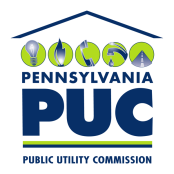  PUBLIC UTILITY COMMISSIONOffice of Administrative Law JudgeP.O. IN REPLY PLEASE REFER TO OUR FILE